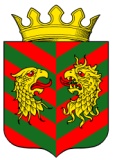 СОВЕТ ДЕПУТАТОВ  МУНИЦИПАЛЬНОГО ОБРАЗОВАНИЯ «КЯХТИНСКИЙ РАЙОН» РЕСПУБЛИКИ БУРЯТИЯР Е Ш Е Н И Е«30» декабря 2015 года                                                                                       № 3-30С г. КяхтаОб утверждении муниципального правового акта«О внесении изменений и дополнений в Устав муниципальногообразования «Кяхтинский район» от 19 июня 2008 года № 3-5сВ соответствии с Федеральным законом от 06.10.2003 № 131-ФЗ (ред.  от 11.07.2015 г.) «Об общих принципах организации местного самоуправления в Российской Федерации», Уставом муниципального образования «Кяхтинский район» (в ред. Решения Совета депутатов от 16.01.2015 г. № 114), в целях приведения Устава муниципального образования «Кяхтинский район» в соответствие с Федеральным законодательством и совершенствования структуры и деятельности органов местного самоуправления, Совет депутатов муниципального образования «Кяхтинский район»РЕШИЛ:	1. Внести в Устав муниципального образования «Кяхтинский район» Республики Бурятия от 19.06.2008 № 3-5с (в редакции решений Совета депутатов от 05.03.2009 № 5-14с, от 14.08.2009 № 2-18с, от 25.02.2010 № 2-23с, от 28.04.2010 № 5-25с, от 23.12.2010 № 2-32с, от 25.08.2011 № 2-39с, от 01.12.2011 № 2-43с, от 29.03.2012 № 2-46с, от 09.01.2013 № 1-55с, от 28.03.2013 № 1-57с, 02.07.2013 № 1-61с, от 30.12.2013 № 9-4с, 30.01.2014 № 1-5с, от 30.04.2014 № 1-8с, от 30.04.2015 № 2-19с) следующие изменения и дополнения:1) в статье 14:	а) пункт 16 части 1 изложить в следующей редакции:	«16)  участие в организации деятельности по сбору (в том числе раздельному сбору), транспортированию, обработке, утилизации, обезвреживанию, захоронению твердых коммунальных отходов на территории района»;	б)  часть 1 дополнить пунктом 40 следующего содержания:«40) сохранение, использование и популяризация объектов культурного наследия (памятников истории и культуры), находящихся в собственности муниципального района, охрана объектов культурного наследия (памятников истории и культуры) местного (муниципального) значения, расположенных на территории муниципального района». 		2) в пункте 11 части 1 статьи 4.1 слова «осуществление муниципального земельного контроля в границах поселения» исключить.2.  В порядке, установленном Федеральным законом от 21.07.2005 №97-ФЗ «О государственной регистрации уставов муниципальных образований», в 15-тидневный срок представить муниципальный правовой акт о внесении изменений и дополнений в устав на государственную регистрацию.3. Опубликовать зарегистрированный муниципальный правовой акт о внесении изменений и дополнений в Устав муниципального образования  «Кяхтинский район» в течение 7 дней со дня его поступления из территориального органа уполномоченного федерального органа исполнительной власти в сфере регистрации уставов муниципальных образований.  4. В десятидневный срок после опубликования направить информацию об опубликовании в территориальный орган уполномоченного федерального органа исполнительной власти в сфере регистрации уставов муниципальных образований. 5. Настоящее решение вступает в силу с даты его официального опубликования, за исключением подпунктов «а», «б»,  пункта 1 части 1 настоящего решения, вступающего в силу с 01.01. 2016 года. 6. Контроль за исполнением настоящего решения оставляю за собой.Глава МО «Кяхтинский район»                                                              А.В. Буянтуев    